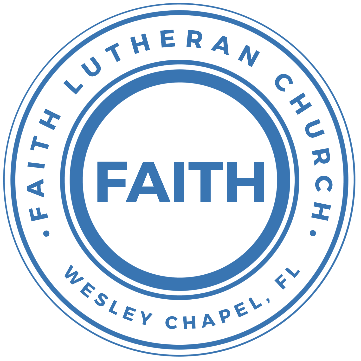 Leading our community into a deep connection in ChristWorship Service for May 28, 2023, at 11 AMWelcomeOpening Song: You Are Holy (Prince Of Peace)Verse:You are holy (Women echo)          You are mighty (Women echo)You are worthy (Women echo)     Worthy of praise (Women echo)I will follow (Women echo)            I will listen (Women echo)I will love You (Women echo)        All of my days (Women echo)Chorus:(MEN)					(WOMEN)I will sing to				He is Lord of LordsAnd worship				He is King of KingsThe King who				He is mighty GodIs worthy				Lord of everythingI will love and				He's EmmanuelAdore Him				He's the Great I amAnd I will bow down			He's my Prince of peacebefore Him				Who is the LambI will sing to				He's my living GodAnd worship				He's my saving graceThe King who				He will reign foreverIs worthy				He is ancient of daysI will love and				He is alpha, omegaAdore Him				beginning and endAnd I will bow down			He's my Savior, MessiahBefore Him				Redeemer and friendAll: He's my Prince of Peace,   And I will live my life for Him.
 					© 1994 Imboden Music and Martha Jo PublishingInvocationResponsive (Psalm 25)P: To you, O Lord, I lift up my soul.
C: O my God, in you I trust; let me not be put to shame; let not my enemies exult over me.P: Indeed, none who wait for you shall be put to shame;
C: They shall be ashamed who are wantonly treacherous.P: Make me to know your ways, O Lord;
C: Teach me your paths.P: Lead me in your truth and teach me,
C: For you are the God of my salvation; for you I wait all the day long.P: Remember your mercy, O Lord, and your steadfast love,
C: For they have been from of old.P: Remember not the sins of my youth or my transgressions;
C: According to your steadfast love remember me, for the sake of your goodness, O Lord!P: Good and upright is the Lord;
C: Therefore he instructs sinners in the way.P: He leads the humble in what is right,
C: And teaches the humble his way.P: All the paths of the Lord are steadfast love and faithfulness,
C: For those who keep his covenant and his testimonies.P: For your name's sake, O Lord,
C: Pardon my guilt, for it is great.P: Who is the man who fears the Lord?
C: Him will he instruct in the way that he should choose.P: His soul shall abide in well-being,
C: And his offspring shall inherit the land.P: The friendship of the Lord is for those who fear him,
C: And he makes known to them his covenant.P: My eyes are ever toward the Lord,
C: For he will pluck my feet out of the net.P: To you, O Lord, I lift up my soul.
C: O my God, in you I trust;Confession and Forgiveness:P: Come into the presence of the Lord our God.
C: Have mercy, O Lord. If you, Lord, kept a record of sins, Lord, who could stand; but if we confess our sins, he is faithful and just to forgive us our sins and to cleanse us from all unrighteousness.(A time of silence to reflect and personally confess our sins)P: I said, "I will confess my transgressions to the LORD." And you forgave the guilt of my sin. Let us confess our sin before the Lord. Let us confess together.
C: Heavenly Father, we confess that we are sinners.  We have sinned against you and our neighbors. We have not loved you with our whole heart and we have not loved our neighbors as ourselves. We justly deserve Your punishment.  For the sake of Your Son, Jesus Christ, have mercy on us.  Forgive us, renew us, and lead us, so that we may delight in Your will and walk in Your ways to the glory of Your holy name.  Amen.Words of Forgiveness
C: Amen.Song of Praise and Thanksgiving - What a FriendEverybody has trials and temptations.
Everybody knows heartbreak, isolation.Pre-Chorus:
But we can lay our burdens down. Lay our burdens down.Chorus:
What a friend we have in Jesus. East to west my sins are gone.
I see grace on every horizon.
And forever and ever His heart is my home.Everybody has fears, everybody got worries.
Everybody knows sorrow, devastation.(Pre-Chorus)
(Chorus)Bridge:
No more betrayal, for He is faithful.
He fills me up and my cup runneth over.
No more betrayal, for He is faithful.
How He has proven it over and over.
(Repeat)(Chorus 2x) © All Essential Music (Admin. by Essential Music Publishing LLC), Be Essential Songs (Admin. by Essential Music Publishing LLC), I Am "They" Publishing (Admin. by Essential Music Publishing LLC), I Am A Pilgrim Songs (Admin. by Essential Music Publishing LLC), and IAMTHEYSONGS (Admin. by Essential Music Publishing LLC)Old Testament Reading - Numbers 11:24-30So Moses went out and told the people the words of the Lord. And he gathered seventy men of the elders of the people and placed them around the tent. Then the Lord came down in the cloud and spoke to him, and took some of the Spirit that was on him and put it on the seventy elders. And as soon as the Spirit rested on them, they prophesied. But they did not continue doing it.Now two men remained in the camp, one named Eldad, and the other named Medad, and the Spirit rested on them. They were among those registered, but they had not gone out to the tent, and so they prophesied in the camp. And a young man ran and told Moses, “Eldad and Medad are prophesying in the camp.” And Joshua the son of Nun, the assistant of Moses from his youth, said, “My lord Moses, stop them.” But Moses said to him, “Are you jealous for my sake? Would that all the Lord's people were prophets, that the Lord would put his Spirit on them!” And Moses and the elders of Israel returned to the camp.Reader: This is the Word of the Lord.      
C: Thanks be to God.Second Reading - Acts 2:1–21When the day of Pentecost arrived, they were all together in one place. And suddenly there came from heaven a sound like a mighty rushing wind, and it filled the entire house where they were sitting. And divided tongues as of fire appeared to them and rested on each one of them. And they were all filled with the Holy Spirit and began to speak in other tongues as the Spirit gave them utterance.Now there were dwelling in Jerusalem Jews, devout men from every nation under heaven. And at this sound the multitude came together, and they were bewildered, because each one was hearing them speak in his own language. And they were amazed and astonished, saying, “Are not all these who are speaking Galileans? And how is it that we hear, each of us in his own native language? Parthians and Medes and Elamites and residents of Mesopotamia, Judea and Cappadocia, Pontus and Asia, Phrygia and Pamphylia, Egypt and the parts of Libya belonging to Cyrene, and visitors from Rome, both Jews and proselytes, Cretans and Arabians—we hear them telling in our own tongues the mighty works of God.” And all were amazed and perplexed, saying to one another, “What does this mean?” But others mocking said, “They are filled with new wine.”But Peter, standing with the eleven, lifted up his voice and addressed them: “Men of Judea and all who dwell in Jerusalem, let this be known to you, and give ear to my words. For these people are not drunk, as you suppose, since it is only the third hour of the day. But this is what was uttered through the prophet Joel:“‘And in the last days it shall be, God declares, that I will pour out my Spirit on all flesh, and your sons and your daughters shall prophesy, and your young men shall see visions, and your old men shall dream dreams; even on my male servants and female servants in those days I will pour out my Spirit, and they shall prophesy. And I will show wonders in the heavens above and signs on the earth below, blood, and fire, and vapor of smoke; the sun shall be turned to darkness and the moon to blood, before the day of the Lord comes, the great and magnificent day. And it shall come to pass that everyone who calls upon the name of the Lord shall be saved.’Reader: This is the Word of the Lord.     
C: Thanks be to God.Gospel Reading - John 7:37–39On the last day of the feast, the great day, Jesus stood up and cried out, “If anyone thirsts, let him come to me and drink. Whoever believes in me, as the Scripture has said, ‘Out of his heart will flow rivers of living water.’” Now this he said about the Spirit, whom those who believed in him were to receive, for as yet the Spirit had not been given, because Jesus was not yet glorified.P: This is the Gospel of the Lord.     
C: Praise be to You, O Christ.Children's MessageSermon Hymn - Holy Spirit Ever DwellingHoly Spirit, ever dwelling, In the holiest realms of light;Holy Spirit, ever brooding, O'er a world of gloom and night;Holy Spirit, ever raising, those of earth to   thrones on high;Living, life-imparting Spirit, You we praise and magnify.Holy Spirit, ever living, As the Church's very life;Holy Spirit, ever striving, Through us in a ceaseless strife;Holy Spirit, ever forming, In the Church the mind of Christ;You we praise with endless worship,For your gifts and fruits unpriced.
Holy Spirit, ever working, Through the Church's ministry;Quick'ning, strength'ning, and absolving,setting captive sinners free;Holy Spirit, ever binding, Age to age and soul to soulIn communion never ending, You we worship and extol. © Public DomainSermon - "Puddles and Flowing Rivers"Prayers: Text in prayer requests to (813) 326-5255‬Apostles' CreedI believe in God, the Father almighty, maker of heaven and earth,And in Jesus Christ, his only Son, our Lord,
who was conceived by the Holy Spirit,
born of the Virgin Mary, suffered under Pontius Pilate,
was crucified, died and was buried. He descended into hell.
The third day he rose again from the dead.
He ascended into heaven and sits at the right hand of God
the Father almighty.
From there he will come to judge the living and the dead.I believe in the Holy Spirit, the holy Christian Church,
the communion of saints, the forgiveness of sins,
the resurrection of the body, and the life everlasting. Amen.The Lord's PrayerOur Father who art in heaven, hallowed be Thy name, Thy kingdom come, Thy will be done on earth as it is in heaven.  Give us this day our daily bread; and forgive us our trespasses as we forgive those who trespass against us; and lead us not into temptation, but deliver us from evil.  For Thine is the kingdom and the power and the glory forever and ever.  AmenOfferingWords of InstitutionPeaceP: The peace of the Lord be with you all.     
C: And also, with you.DistributionPrayerBenedictionClosing Song - Praise To The Lord The AlmightyPraise to the Lord the Almighty, the King of creation.O my soul, praise Him for He is your health and salvation.Let all who hear, now to His temple draw near,Joining in glad adoration.
Praise to the Lord who o’er all things is wondrously reigning,And as on wings of an eagle, uplifting, sustaining.Have you not seen, all that is needful has been,Sent by His gracious ordaining?
Praise to the Lord! O let all that is in me adore Him.All that has life and breath come now with praises before Him.Let the “Amen” sound from His people again.
Gladly forever adore Him. 				© Public DomainUpcoming EventsJune 3, 5 PM – Youth Movie Night
The Shuck’s HomeJune 11, 11 AM – Regular Service (no meal)
Faith Lutheran ChurchJune 11, After the Service – Vision Re-Launch Party
Pastor Kurt’s HouseJune 24, 6 PM - Youth Game Night
The Frost’s Homewww.FaithWesleyChapel.com Faith YouTube 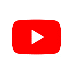 @FaithWesleyChapel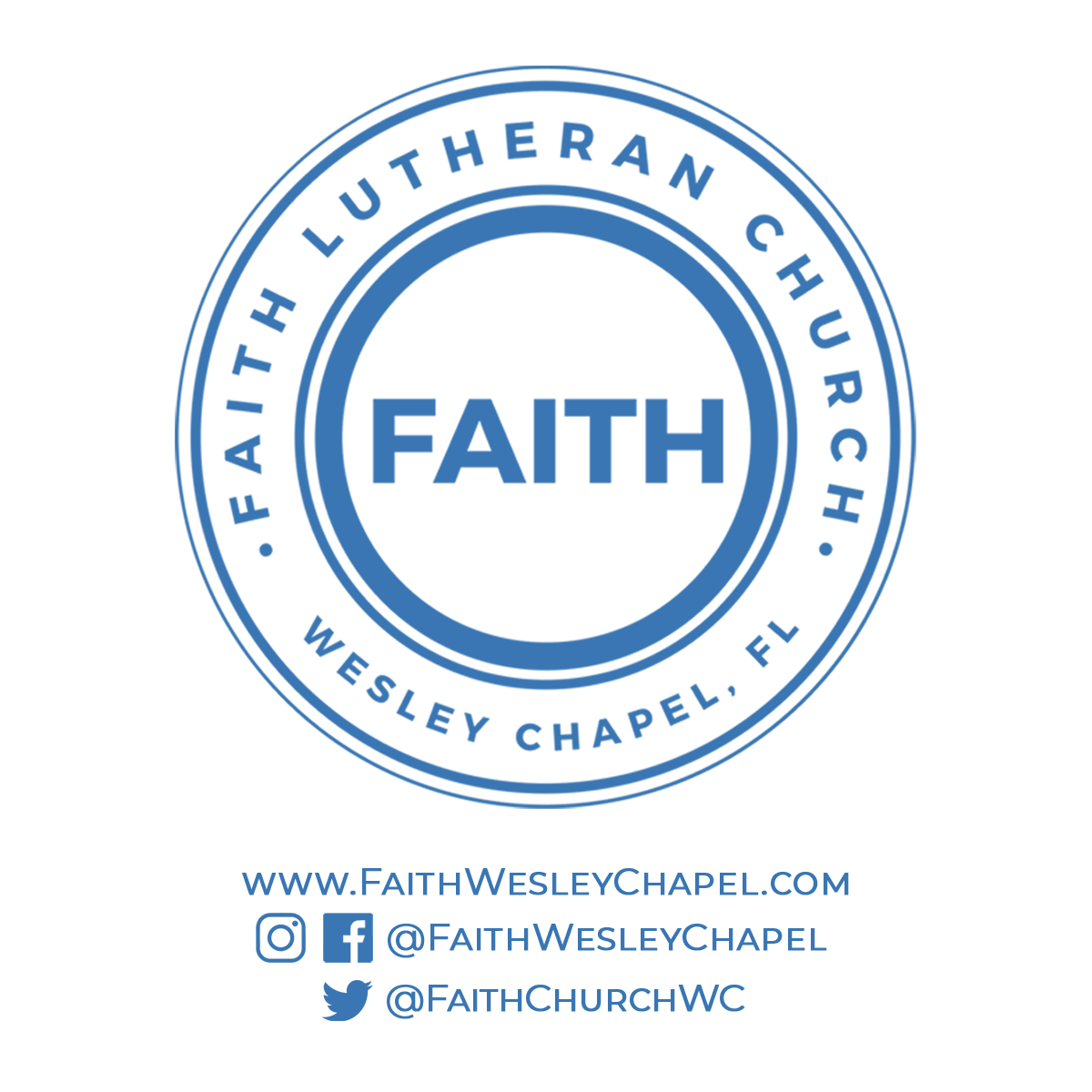 @FaithWesleyChapel@FaithChurchWCServing This WeekServing This Week1st Reader: Kaylee SteinbrueckChildren’s Church Teacher:2nd Reader: Thomas HornessN/A – No Children’s ChurchAcolyte: Jakob TorgrimsonChildren’s Church Assistant:Com. Asst: Richard SteinbrueckN/A – No Children’s ChurchServing Next WeekServing Next Week1st Reader: Kaylee SteinbrueckChildren’s Church Teacher:2nd Reader: TBDMelissa SteinbrueckAcolyte: Griffin FrostChildren’s Church Assistant:Com. Asst: Richard SteinbrueckKaylee Steinbrueck